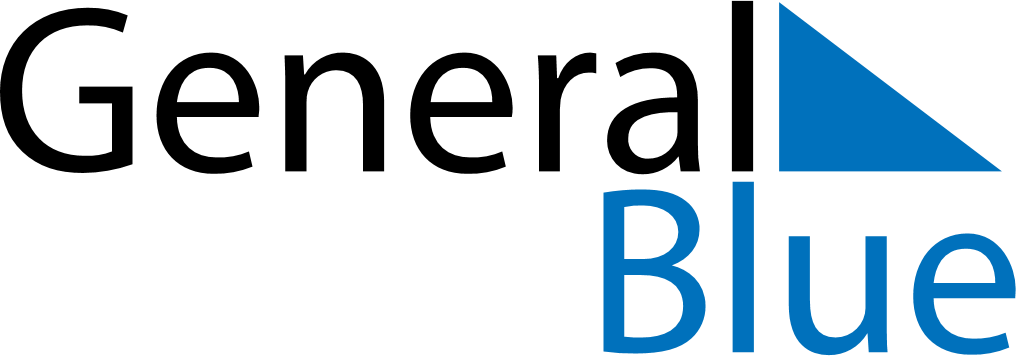 Weekly CalendarOctober 8, 2023 - October 14, 2023Weekly CalendarOctober 8, 2023 - October 14, 2023Weekly CalendarOctober 8, 2023 - October 14, 2023Weekly CalendarOctober 8, 2023 - October 14, 2023Weekly CalendarOctober 8, 2023 - October 14, 2023Weekly CalendarOctober 8, 2023 - October 14, 2023SUNDAYOct 08MONDAYOct 09MONDAYOct 09TUESDAYOct 10WEDNESDAYOct 11THURSDAYOct 12FRIDAYOct 13SATURDAYOct 14